GO! Basisschool De Klim-op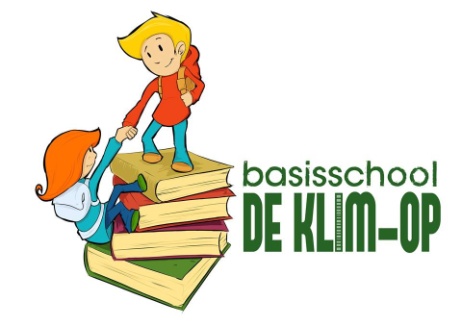 Arthur Puesstraat 46a1502 Lembeek Tel : 02/356.41.85e-mail : secretariaat.de.klim-op@ringscholen.bewebsite : www.deklim-op.be 
Afzonderlijk document: ziekte, ongeval en toedienen van medicatieGO! Basisschool De Klim-opArthur Puesstraat 46a1502 Lembeek Tel : 02/356.41.85e-mail : secretariaat.de.klim-op@ringscholen.bewebsite : www.deklim-op.be 
Afzonderlijk document: ziekte, ongeval en toedienen van medicatieGO! Basisschool De Klim-opArthur Puesstraat 46a1502 Lembeek Tel : 02/356.41.85e-mail : secretariaat.de.klim-op@ringscholen.bewebsite : www.deklim-op.be 
GO! Basisschool De Klim-opArthur Puesstraat 46a1502 Lembeek Tel : 02/356.41.85e-mail : secretariaat.de.klim-op@ringscholen.bewebsite : www.deklim-op.be 
Beste ouder(s)De laatste jaren wordt steeds meer aan het schoolpersoneel gevraagd om medicatie op school toe te dienen. Daarom hadden wij daarover graag de volgende afspraken gemaakt:vermijd zoveel mogelijk dat er medicatie op school moet worden toegediendis dit toch absoluut nodig, dan vragen wij u om onderstaand attest (zie verso) door de behandelende arts te laten invullen en ons te bezorgenhet schoolpersoneel kan op geen enkel ogenblik verantwoordelijk gesteld worden voor bijwerkingen die de leerling kan ondervinden nadat de medicatie correct op school is toegediend.Met vriendelijke groet,						de directeur*Indien het gaat om een tijdelijke ziekte waarbij de voorgeschreven medicatie in een welomschreven periode nodig is, kunt u als ouder dit attest uitzonderlijk zelf invullen.                    De verantwoordelijkheid kan nooit bij de school liggen. Beste ouder(s)De laatste jaren wordt steeds meer aan het schoolpersoneel gevraagd om medicatie op school toe te dienen. Daarom hadden wij daarover graag de volgende afspraken gemaakt:vermijd zoveel mogelijk dat er medicatie op school moet worden toegediendis dit toch absoluut nodig, dan vragen wij u om onderstaand attest (zie verso) door de behandelende arts te laten invullen en ons te bezorgenhet schoolpersoneel kan op geen enkel ogenblik verantwoordelijk gesteld worden voor bijwerkingen die de leerling kan ondervinden nadat de medicatie correct op school is toegediend.Met vriendelijke groet,						de directeur*Indien het gaat om een tijdelijke ziekte waarbij de voorgeschreven medicatie in een welomschreven periode nodig is, kunt u als ouder dit attest uitzonderlijk zelf invullen.                    De verantwoordelijkheid kan nooit bij de school liggen. Attest van de behandelende arts, te overhandigen aan de leerkracht/school*Naam van de leerling:		………………………………………………………………………….………..Naam van de medicatie:	………………………………………………………………………….………..				……………………………………………………………………………………				……………………………………………………………………………………Dosis: 				……………………………………………………………………………………Toedieningswijze:		……………………………………………………………………………………Tijdstip van toediening:		……………………………………………………………………………………Periode van toediening:	van .............................. tot ………......…..………… [datum]Bewaringswijze van het geneesmiddel:	……………………………………………………………………….Tijdstip van toediening op school:…………………………………………………………………………….……Stempel en handtekening arts				Handtekening ouder(s)Attest van de behandelende arts, te overhandigen aan de leerkracht/school*Naam van de leerling:		………………………………………………………………………….………..Naam van de medicatie:	………………………………………………………………………….………..				……………………………………………………………………………………				……………………………………………………………………………………Dosis: 				……………………………………………………………………………………Toedieningswijze:		……………………………………………………………………………………Tijdstip van toediening:		……………………………………………………………………………………Periode van toediening:	van .............................. tot ………......…..………… [datum]Bewaringswijze van het geneesmiddel:	……………………………………………………………………….Tijdstip van toediening op school:…………………………………………………………………………….……Stempel en handtekening arts				Handtekening ouder(s)